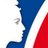 Haut-Commissaire à la réforme des retraites ✔ @retraite_gouv [#RéformeRetraite] Suite à la remise du rapport de Jean-Paul @delevoye pour un système universel de #retraite, plus simple, plus juste, pour tous, retrouvez : 
Le rapport complet : http://ow.ly/ntWp50v4JT4  
Le dossier de presse : http://ow.ly/aRKn50v4JTH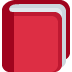 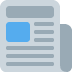 